                         Prefeitura Municipal de Ponte Nova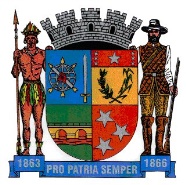 SECRETARIA DE EDUCAÇÃOEstado de Minas GeraisAtividade –língua Portuguesa 6º AnoGênero textual “Resenha”A resenha é um texto cujo objetivo é apresentar informações e críticas para orientar o leitor/expectador em suas escolhas em relação a algum produto cultural, como filme, livro, peça de teatro, espetáculos diversos, programas de televisão, novelas, entre outros.É publicada em jornais, revistas, portais de notícias, sites etc. e tem um formato semelhante à notícia, com título chamativo, subtítulo (linha fina), foto com legenda ou não acompanhada de texto.Características da resenha:Descritiva: o resenhista descreve o texto com suas palavras, oferecendo um apanhado da obra;Pode ser opinativa;Breve.Características do resumo:Apresentação fiel do texto: o autor do resumo escreve um texto reduzindo ao máximo o que está escrito na obra, sem acrescentar nada de novo;Não opinativo;Breve.Os 2 tipos de resenha1. Resenha descritivaNesse tipo de resenha, o resenhista dá a conhecer ao leitor um pouco sobre o autor e sua obra. O assunto abordado no livro, por exemplo, o que é feito de forma bastante breve, ou seja, sem detalhar personagens e acontecimentos.A resenha descritiva é informativa, pois consiste em uma forma de expor algo relativo a um conteúdo, sem relatar a sua história e fazer julgamentos.2. Resenha críticaTambém chamada de opinativa, nesse tipo de resenha, além de expor algo a respeito de um conteúdo, o autor dá a sua opinião de forma crítica, influenciando o comportamento dos leitores.Sem detalhar um livro ou um filme, por exemplo, o autor da resenha crítica informa o leitor qual o seu enredo, mas não conta a sua história. O autor diz o que pensa acerca do texto ou do livro, opinando sobre o conteúdo e o estilo utilizado.Segue abaixo como exemplo a resenha do Livro “Amoras”, de Emicida.“Amoras”, de Emicida – Companhia das LetrinhasEntre amoras e a pequenina eu digo ‘As pretinhas são o melhor que há’“. Assim começa a música “Amoras”, do rapper Emicida, que acaba de se transformar em livro infantil. Lançamento da Companhia das Letrinhas e com ilustrações de Aldo Fabrini, a obra reproduz, com delicadeza e lirismo, um diálogo que o artista teve com sua primeira filha, Estela, 7, e a história é toda dedicada a ela. O livro fala sobre negritude, representatividade, preconceito e autoconfiança, além de ser um exemplo de como a paternidade presente e afetiva contribui para a construção de referências positivas que levam ao desenvolvimento saudável da criança. Clique aqui para saber mais sobre “Amoras”.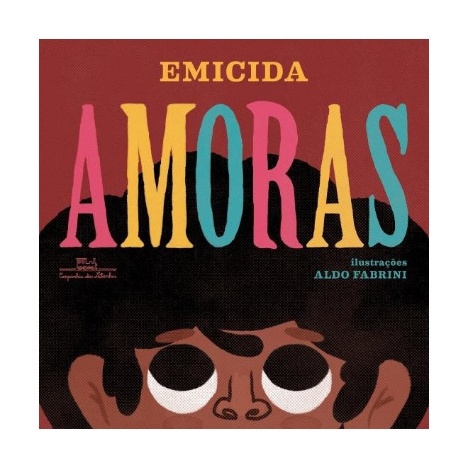 Atividades                                    Os causos de Rolando Boldrin     Aos 80 anos, artista tem sua biografia lançada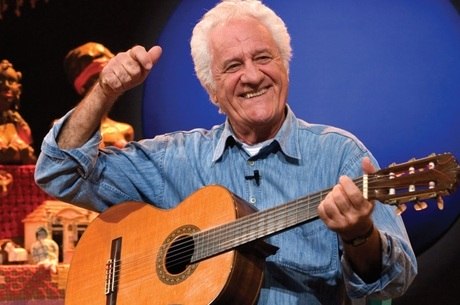                                                                                                               O contador de causos Rolando Boldrin Músico, cantor, compositor, apresentador de TV, ator de teatro, de televisão e de cinema, além de ser um grande pesquisador da cultura popular brasileira, o contador de causos Rolando Boldrin chega aos 80 anos de idade e coloca tudo o que viveu nos 58 anos de carreira no papel. Chega às livrarias a biografia “A História de Rolando Boldrin – Sr. Brasil”, escrita pelos jornalistas Willian Corrêa e Ricardo Taira.São 224 páginas recheadas de histórias, fotografias, lembranças das dificuldades e das conquistas, além da disposição de mergulhar em novas possibilidades de trabalho e, assim, abrir caminhos para a cultura brasileira. Estão lá nomes como o de Irene Ravache, Gilberto Gil, Armando Bogus, Hebe Camargo, Moreira da Silva, entre outros.        Bem humorado, Boldrin revela que “topou direto” contar a sua vida ao receber o convite dos       Jornalista Corrêa e Taira já conhecidos da TV Cultura, onde hoje Boldrin apresenta o seu programa Sr.       Brasil.                                                              Os causos de Rolandro Boldrin.R7, São Paulo,27 jul.2017                                                                           Disponível em: <http;//bit.ly/2lmwd0r>. Acesso em: 27 set.2018Por dentro do texto1. Qual fato originou a produção desta resenha?2. Releia o título da resenha.Os causos de Rolando BoldrinEm sua opnião, por que o autor usou o termo causos no titulo da resenha sobre a biografia de Rolando Boldrin?3.Agora leia o subtítulo ou a linha fina da resenha:Aos 80 anos, artista tem sua biografia lançadaa) Qual é a relação do subtítulo com o título da resenha?b) Que fato é ressaltado no subtítulo?c) Por que o autor se refere a Boldrin como artista e não como contador de causos no subtítulo?4.Qual é a importância de Rolandro Boldrin para cultura brasileira, de modo que o lançamento de sua biografia fosse destaque num portal de notícias?5-Ao analisar as opiniões do autor da resenha, ´é possível identificar a sua avaliação sobre o livro e o artista biográfico? Explique.6. Rolandro Boldrin é conhecido por contar causos de amigos conhecidos. Qual é a relação entre esse artista e os jornalistas que escreveram sua biografia?Já ouviu algum dos causos de Rolandro Boldrin?Clique no link e assista este grande artista: https://www.youtube.com/watch?v=tPNv3i0VdcQ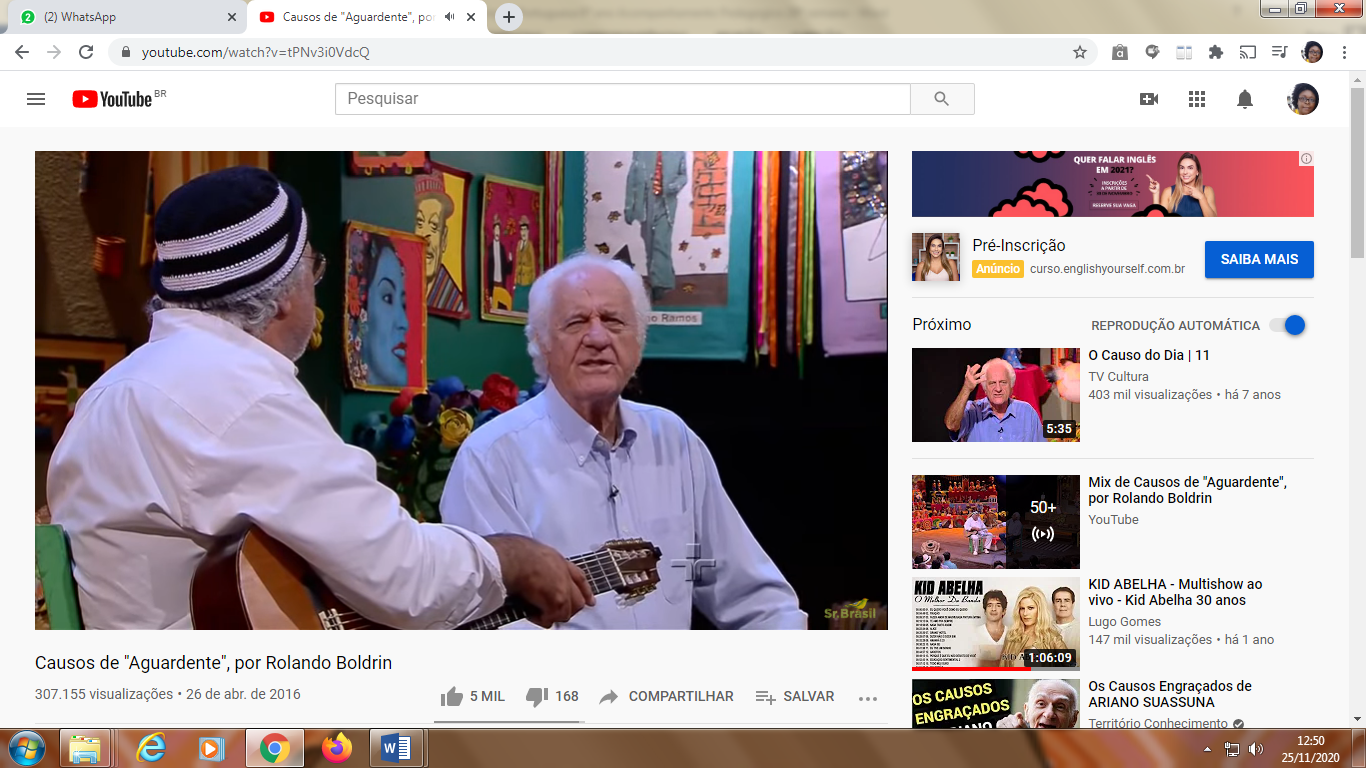 Causos de "Aguardente", por Rolando Boldrin